3. AB - Březinová - Anglický jazyk TP 18. 5 – 24. 5Hello students,začínáme další týden s online výukou. Opět posílám nové učivo, pravidelně si procvičujte a opakujte probrané. Především psaní a mluvení. Můžete si také procvičovat učivo na odkazech, které jsou samozřejmě dobrovolné. Pokud si nevíte rady, nebo mi chcete poslat vypracovaný úkol, naskenujte nebo nafoťte a pošlete mi na email: brezinova@zszaaleji.czUž se na vás moc těším. See you soon! BřezinováÚterý – 19. 5 PS str. 71 – cv. 1 – přečti si rým a vybarvi si ho       cv. 2 – vyhledej správné obrázky v učebnici, zakroužkuj a vybarviStředa – 20. 5PS str. 72 – podle pomocníka vypracuj tuto stranu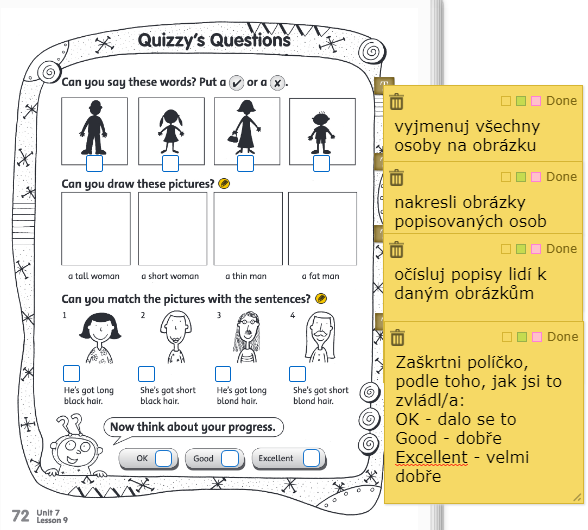 Pátek 22. 5Zopakuj si celou slovní zásobu 7. lekce a všechny výrazy, které jsme si zapsali do sešitku, a poté zkus písemně přeložit tyto slovíčka a věty do sešitku:1. město2. žena3. nejlepší4. pláž5. brýle6. hrad7. Ona má dlouhé černé vlasy.8. On má krátké hnědé vlasy.9. On je vysoký a tlustý.10. Ona je malá a hubená. Něco navíc: odkazy na procvičováníhttps://www.umimeanglicky.cz/ Zde jsou na výběr témata, slovíčka, které si děti mohou procvičovat velmi zajímavou formou.https://www.anglinaplus.cz/slovicka-zakladni-stredni-skola-zdarma/zakladni-skola-i-stupen/ Zde je slovní zásoba přímo k naší učebnici Happy  Street 1. Děti mohou trénovat čtení, psaní, přiřazování.https://elt.oup.com/student/happystreet/level1/?cc=cz&selLanguage=cs  Zde je online materiál k naší učebnici.https://www.jazyky-online.info/deti/  Další možnost procvičování online.